پرسشنامه پیشنهاد انتشار نشریه علمی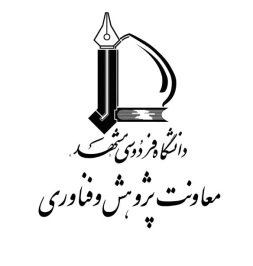 الف: مشخصات نشریه:ب: مشخصات دست‌اندکاران نشریه:ج: مشخصات اعضای هیئت تحریریه (طبق ضوابط ماده 7 آیین‌نامه نشر علمی):د: دلایل توجیهی برای انتشار نشریه (در صورت وجود نشریه مشابه، تفاوت‌ها درج شود):ه: اهداف نشریه:و: مخاطبان نشریه پس از انتشار به طور مشخص:ز: پیش‌بینی نوع مقالات و درصد هر نوع براساس ماده 2-5 آیین‌نامه نشریات علمی:ح: مؤسسات علمی و تحقیقاتی و انجمن‌های تخصصی که پس از انتشار حاضر به همکاری هستند.ط: هزینه و درآمدها:ی: مصوبه هیئت رئیسه دانشکده:1- نام نشریه به زبان اول:     اولویت اول: ............................................................................     اولویت دوم: ...........................................................................     اولویت سوم: .........................................................................1- نام نشریه به زبان اول:     اولویت اول: ............................................................................     اولویت دوم: ...........................................................................     اولویت سوم: .........................................................................نام نشریه به زبان دوم:………………………………………………………………………………………………………………………………………………………………………………………………2- زمینه موضوعی (گروه): علوم انسانی          علوم پایه           فنی و مهندسی            کشاورزی و منابع طبیعی                                                   هنر و معماری         دامپزشکی2- زمینه موضوعی (گروه): علوم انسانی          علوم پایه           فنی و مهندسی            کشاورزی و منابع طبیعی                                                   هنر و معماری         دامپزشکی2- زمینه موضوعی (گروه): علوم انسانی          علوم پایه           فنی و مهندسی            کشاورزی و منابع طبیعی                                                   هنر و معماری         دامپزشکی3- زمینه تخصصی (زیر گروه، براساس جدول کمیسیون نشریات علمی کشور): 3- زمینه تخصصی (زیر گروه، براساس جدول کمیسیون نشریات علمی کشور): 3- زمینه تخصصی (زیر گروه، براساس جدول کمیسیون نشریات علمی کشور): 4- دوره انتشار: دوفصل‌نامه              فصل‌نامه                دوماه‌نامه               ماه‌نامه                   هفته‌نامه4- دوره انتشار: دوفصل‌نامه              فصل‌نامه                دوماه‌نامه               ماه‌نامه                   هفته‌نامه4- دوره انتشار: دوفصل‌نامه              فصل‌نامه                دوماه‌نامه               ماه‌نامه                   هفته‌نامه5- زبان انتشار:6- قطع:6- قطع:7- نشانی محل دفتر نشریه:7- نشانی محل دفتر نشریه:7- نشانی محل دفتر نشریه:1- صاحب امتیاز:    دانشگاه فردوسی مشهد    2- مدیر مسئول:نام: ...................................... نام خانوادگی: ..................................................... محل اشتغال: ........................ شماره ملی: ........................3- سردبیر:نام: ..................................... نام خانوادگی: ..................................................... محل اشتغال: ........................ رتبه علمی: ...........................ردیفنام و نام خانوادگیرشته تحصیلیمدرک تحصیلیمحل اشتغالمرتبه دانشگاهیتعداد مقالات منتشره در نشریات داخلیتعداد مقالات منتشره در نشریات خارجیپیش‌بینی هزینه برای انتشار هر شماره: حدود ........................................................................... ریالاین پیش‌بینی شامل کلیه هزینه‌ها از قبیل حق‌الزحمه داوری، حق‌الزحمه ویراستاری، صفحه‌آرایی و غیره خواهد بود.پیش‌بینی درآمد حاصل از انتشار هر شماره: حدود .................................................................. ریالپیش‌بینی بودجه سالانه مورد نیاز و محل تأمین آن:عوامل اجرایی:                     کارشناس نشریه:                                                                   نوع اشتغال:موضوع پیشنهاد نشریه مذکور: در جلسه ..................................... مورخ ......................................... به تصویب رسید.